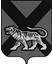 ТЕРРИТОРИАЛЬНАЯ ИЗБИРАТЕЛЬНАЯ КОМИССИЯ ХАНКАЙСКОГО РАЙОНАР Е Ш Е Н И ЕВ соответствии со статьями 26, 27, 67 и 68 Избирательного кодекса Приморского края, руководствуясь решением Избирательной комиссии Приморского края «Об утверждении Инструкции о порядке открытия и ведения счетов, учета, отчетности и перечисления денежных средств, выделенных из краевого бюджета и бюджетов муниципальных образований избирательным комиссиям, комиссиям референдума, комиссиям по отзыву» от 11.06.2021               № 271/1830, решением Избирательной комиссии Приморского края от 17.07.2021 № 284/1931 «О распределении средств краевого бюджета, выделенных Избирательной комиссии Приморского края на подготовку и проведение выборов депутатов Законодательного Собрания Приморского края», территориальная избирательная комиссия Ханкайского районаРЕШИЛА:1. Утвердить распределение средств краевого бюджета, выделенных территориальной избирательной комиссии Ханкайского района на подготовку и проведение выборов депутатов Законодательного Собрания Приморского края (прилагается).2. Направить настоящее решение в Избирательную комиссию Приморского края.         27.07.2021с. Камень-Рыболов№ 10/47О распределении средств краевого бюджета, выделенных территориальной избирательной комиссии Ханкайского района на подготовку и проведение выборов депутатов Законодательного Собрания Приморского краяПредседатель комиссииО.В. ГурулеваСекретарь комиссииМ.В. Герасименко